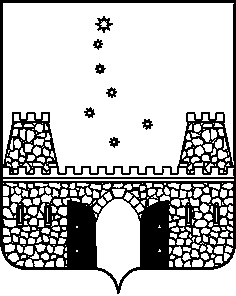 ПОСТАНОВЛЕНИЕАДМИНИСТРАЦИИ МУНИЦИПАЛЬНОГО ОБРАЗОВАНИЯ СТАРОМИНСКИЙ РАЙОН от ____________                                                                                        №______ст - ца СтароминскаяО предоставлении разрешения на условно – разрешенный вид использования земельного участка, расположенного по адресу: Краснодарский край, Староминский район, поселок Первомайский, ул. Комсомольская, 12              На основании публичных слушаний, проведенных уполномоченным органом - комиссией по землепользованию и застройке муниципального образования Староминский район, протокол №5 от 16 мая 2022 года, заключения о результатах публичных слушаний от 16 мая года, заявления Верба Светланы Ивановны, Шикуткиной Людмилы Владимировны, Шикуткина Андрея Николаевича, Шикуткиной Софьи Андреевны №10 от 30 марта 2022 года, в соответствии со статьями 39, 40 Градостроительного кодекса РФ, статьей 18 Правил землепользования и застройки Рассветовского сельского поселения Староминского района, утвержденных решением Совета муниципального образования Староминский район Краснодарского края от 28 апреля 2021 года №8/7, руководствуясь статьей 31 Устава муниципального образования Староминский район, п о с т а н о в л я ю:	1.Предоставить разрешение на условно – разрешенный вид [2.1.1] – «Малоэтажная многоквартирная жилая застройка» использования земельного участка, расположенного по адресу: Краснодарский край, Староминский район, поселок Первомайский, ул. Комсомольская, 12 в зоне Ж-1Б «Зона застройки индивидуальными жилыми домами с содержанием домашнего скота и птицы».               2.Контроль за выполнением настоящего постановления возложить на заместителя главы муниципального образования, начальника управления по вопросам архитектуры и жилищно – коммунального хозяйства администрации муниципального образования Староминский район А.В. Кияшко.3.Постановление вступает в силу со дня его опубликования.Глава муниципального образованияСтароминский район							                В.В.ГорбЛИСТ СОГЛАСОВАНИЯпроекта постановления администрации муниципального образованияСтароминский район от __________ №________«О предоставлении разрешения на условно – разрешенный вид использования земельного участка, расположенного по адресу: Краснодарский край, Староминский район, поселок Первомайский, ул. Комсомольская, 12»Проект внесен:Заместителем главы муниципального образования, начальником управления по вопросам архитектуры и жилищно-коммунального хозяйстваадминистрации муниципальногообразования Староминский район                                                       А.В. КияшкоПроект подготовлен:Начальником отдела архитектуры и градостроительства управления по вопросамархитектуры и жилищно-коммунального хозяйстваадминистрации муниципальногообразования Староминский район                                                    С.Н.РоманенкоПроект согласован:Начальник управления делами администрациимуниципального образования Староминский район                          Т.Г. ШадринаНачальник юридического отделауправления делами администрациимуниципального образования Староминский район                         В.В.ПетренкоНачальник отдела делопроизводствауправления делами администрации муниципального образования Староминский район                          С.А. СлынькоРассылка: Отдел архитектуры – 2экз (копия верна)